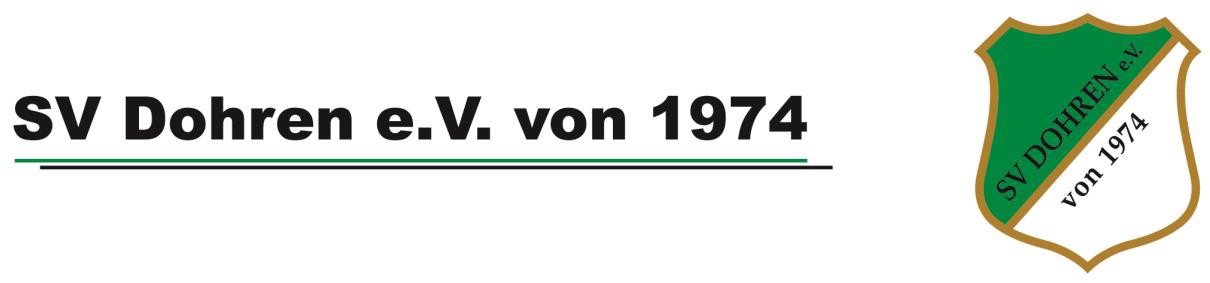 AufnahmeantragHiermit beantrage ich meine Aufnahme als	aktives /	passives Mitglied in der Abteilung(en) des SV Dohren (Zutreffendes bitte ankreuzen):Angaben zur Person:Vorname:	 	Name:   	Geboren am:	 	_		in:		 Beruf:	 		Anschrift:Straße und Nr.:	 	 PLZ:	 	Telefon (privat):	 	 Handy:	 	Ort:		 Telefon 2:          	 E-Mail:	 	Bis zum 	bin/war ich Mitglied in dem Verein: 	. Ich besitze einen gültigen Spielerpass.Die Vereinssatzung ist mir bekannt und ich erkenne sie in vollem Umfang an. Ich verpflichte mich zur pünktlichen Zahlung der Beiträge.Genehmigung zum SEPA-Lastschriftverfahren:Hiermit ermächtige ich den SV Dohren, die fälligen Jahresbeiträge in der aktuellen Höhe halbjährlich /	jährlich zu Lasten meines unten genannten Girokontos einzuziehen.BIC:	 IBAN:  	Ort und Datum: 	, den  	Kontonr.:	 BLZ:	 	Kreditinstitut:    	Unterschrift des Antragstellers:	Unterschrift des gesetzlichen Vertreters: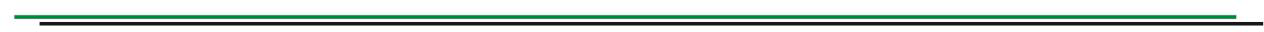 		Sparkasse Harburg-Buxtehude Vereinshaus: Kakenstorfer Weg 31● 21255 Dohren ● +49 (0) 4182 23624			BIC: NOLADE21HAM info@svdohren.de	IBAN: DE02 2075 0000 0006 03791 5Gläubiger-Identifikations-Nr. im SEPA-Lastschriftverfahren: DE09ZZZ00000925381	Konto-Nr:.60 37 915  BLZ 207 500 00Base-/SoftballFußballFit & GesundBaseball-MinisFußball-MinisComplete Body Workout (CBW)PilatesTanzgymnastikKinderturnenTischtennisYogaWandernJoggingSeniorengymnastik